V Praze dne: 13.12.2021             Objednávka                                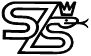              Objednávka                                             Objednávka                                             Objednávka                                             Objednávka                                             Objednávka                                Objednatel:Objednatel:Objednatel:Dodavatel:Dodavatel:Dodavatel:Střední zdravotnická školaRuská 2200/91100 00  Praha 10IČ:                00638765Tel.:             246 090 805Banka:         PPF banka a.s.Číslo účtu:   2003780005/6000Střední zdravotnická školaRuská 2200/91100 00  Praha 10IČ:                00638765Tel.:             246 090 805Banka:         PPF banka a.s.Číslo účtu:   2003780005/6000Střední zdravotnická školaRuská 2200/91100 00  Praha 10IČ:                00638765Tel.:             246 090 805Banka:         PPF banka a.s.Číslo účtu:   2003780005/6000INMAX Partners spol.s.r.o. Pobřežní 249/46186 00 Praha 8IČ:               24296465DIČ:            CZ24296465Tel.:            777309215Banka:        Komerční banka  Číslo účtu:  107-2291920227/0100INMAX Partners spol.s.r.o. Pobřežní 249/46186 00 Praha 8IČ:               24296465DIČ:            CZ24296465Tel.:            777309215Banka:        Komerční banka  Číslo účtu:  107-2291920227/0100INMAX Partners spol.s.r.o. Pobřežní 249/46186 00 Praha 8IČ:               24296465DIČ:            CZ24296465Tel.:            777309215Banka:        Komerční banka  Číslo účtu:  107-2291920227/0100Objednáváme u Vás nábytek dle níže uvedených specifikací:Objednáváme u Vás nábytek dle níže uvedených specifikací:Objednáváme u Vás nábytek dle níže uvedených specifikací:Objednáváme u Vás nábytek dle níže uvedených specifikací:Objednáváme u Vás nábytek dle níže uvedených specifikací:Objednáváme u Vás nábytek dle níže uvedených specifikací:Název produktuPočet ksCena/ks bez DPH(v Kč)Cena/ks bez DPH(v Kč)DPH      Cena celkem(v Kč)      Cena celkem(v Kč)Skříň uzamykatelná, dveře plné - višeň27669,007669,0021%15338,0015338,00Skříň šatní hloubka 40cm – višeň 16677,006677,0021%6677,006677,00Šatní vestavba pro skříň Strong hl. 40 - višeň11376,001376,0021%1376,001376,00Skříň uzamykatelná horní  Strong dveře plné - višeň34276,004276,0021%12828,0012828,00Skříň uzamykatelná Strong dveře plné pravé  - višeň13159,003159,0021%3159,003159,00Skříň uzamykatelná Strong horní / dveře plné pravé  - višeň13923,003923,0021%3923,003923,00Ratifikace ke skříním – výška 2,7 – 4,7( sada 4ks) 4201,00201,0021%804,00804,00Kontejner na kolečkách 4 zásuvky hl. 60cm25760,005760,0021%11520,0011520,00Základní sleva 1-2782,00-2782,0021%-2782,00-2782,00Objemná sleva 1-3700,00-3700,0021%-3700,00-3700,00Sleva za platbu předem 1-983,00-983,0021%-983,00-983,00Sleva stálého odběratele 1-964,00-964,0021%-964,00-964,00Montáž            17273,007273,0021%7273,007273,00Před slevou - Celkem bez DPH 62 898,0062 898,00Sleva                    -  8 429,00                   -  8 429,00Celkem bez DPH                     54469,00                    54469,00Celkem DPH 21%                     11438,49                     11438,49Zaokruhl. 0,050,05Celkem k úhradě po zaokruhl. 65 907,0065 907,00